108年第1次佐劑技術培訓課程/說明會 報名簡章108年第1次佐劑技術培訓課程/說明會 議程表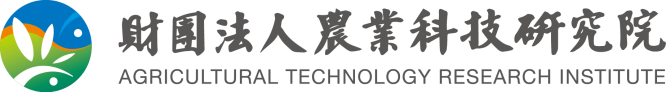 指導單位：行政院農業委員會主辦單位：財團法人農業科技研究院、富鉑實業股份有限公司日    期：108年4月10日 (星期三)地    點：財團法人農業科技研究院竹南院區141演講廳 (苗栗縣竹南鎮科東二路52號)◎主辦單位保有彈性調整議程及講座之權利，一切依網站公告為準。財團法人農業科技研究院 竹南院區 交通資訊(苗栗縣竹南鎮科東二路52號 037-585700)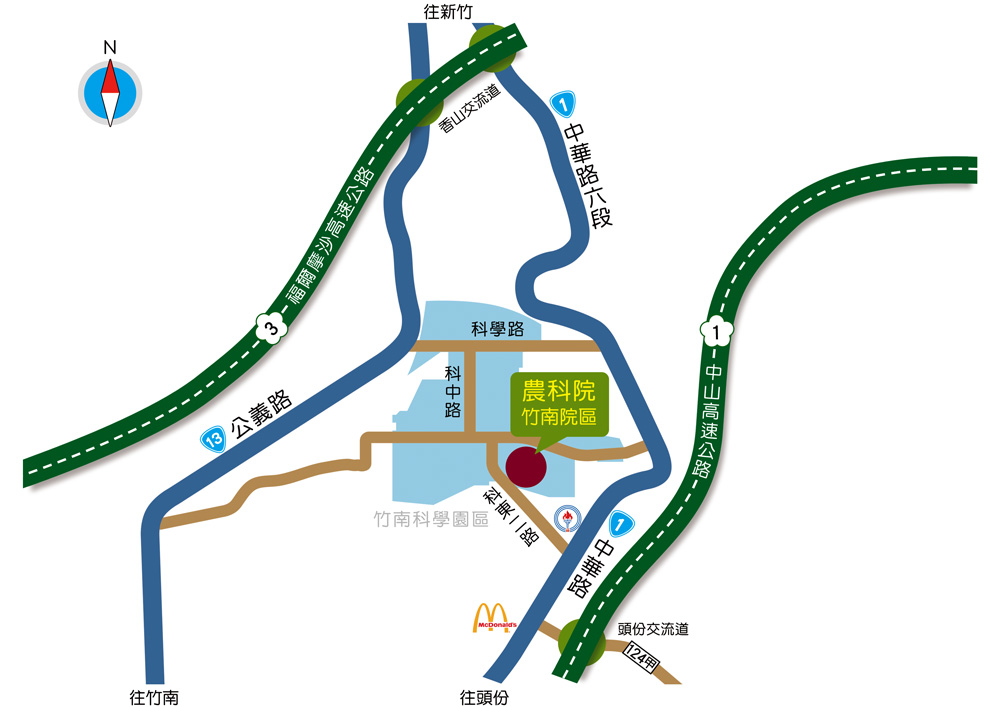 [自行開車]★國道一號：頭份-三灣交流道下→右轉省道台一線（中華路，行駛內側車道）往新竹方向約3分鐘→左轉高架橋（科東二路）即抵（竹南院區動物所位於科東二路的右側）。★國道三號：南下：香山交流道下→左轉省道台一線（中華路）往頭份方向直走約10分鐘（途經天仁茗茶喫茶趣及京元電子等）見頂埔國小陸橋→過陸橋即右轉科研路直走→於第三個紅綠燈左轉科東二路→左轉後於第一個紅綠燈左轉即抵。北上：香山交流道下，右轉公義路直行約5分鐘→左轉科學路直行→見竹南科學園區大門右轉進入→科中路直行至底→左轉科研路直行→見科東二路右轉→右轉後於第一個紅綠燈左轉即抵。 [大眾運輸]★火車至竹南火車站(東站)下車→轉乘101A路高鐵快捷公車→於國家衛生研究院站下車→沿科研路步行5分鐘即抵。至竹南火車站(東站)下車→轉乘苗栗客運抵頭份站→轉乘苗栗客運往新竹班車→於種畜廠站下車→沿科研路步行10分鐘即抵。★高鐵至新竹站（位於新竹縣竹北市）下車→轉乘台鐵(六家火車站至新竹火車站)→轉乘苗栗客運往頭份竹南班車→於種畜廠站下車→沿科研路步行10分鐘即抵。●苗栗客運班次及票價，請上網站 http://www.mlbus.com.tw查詢■因應本院區防疫措施，委請與會人員車輛逕停於院區外道路白線處或公共停車場，謝謝配合。108年第1次佐劑技術培訓課程/說明會 報名表※下列各欄請詳細以正楷填寫，以利後續聯絡事宜，謝謝!!請填妥報名表並簽署個人資料使用同意書簽名後，回傳至動物科技研究所 劉婉筠小姐聯絡電話: 037-585651      傳真:037-585850       E-mail: 102214@mail.atri.org.tw。或採線上報名方式報名，網址為https://goo.gl/forms/qUQT6tksB3JXQI893。※ 本研討會免費參加並提供午餐及講義，報名表不足時，請自行影印，謝謝。1.高鐵1505班次南下(南港07:25~台北07:36~板橋07:46~桃園08:01~新竹08:12)2.高鐵0802班次北上(左營06:15~台南06:29~嘉義06:48~臺中07:25~新竹07:58)@個人資料使用同意書@※  歡迎您報名參加「動物用疫苗產學研聯盟研討會」，為保障您的權益，請於填寫報名表前，詳細閱讀以下個人資料使用同意書之內容：為提供貴單位未來相關服務權益，本院必須蒐集、處理及利用您所提供之個人資料，以利進行資料傳遞、處理與分析。本院得依循個人資料保護法及相關法令之規定，於個人資料提供之範圍與目的內使用該等個人資料，並予以保密及妥善保管。□ 我已閱讀並同意個人資料使用同意書所述內容。                                                       立同意書人：：研討會名稱108年第1次佐劑技術培訓課程/說明會研討會地點/時間■	研討會地點：財團法人農業科技研究院竹南院區141演講廳
苗栗縣竹南鎮科東二路52號■	研討會日期：108年4月10日(星期三)研討會介紹期解決產學研單位之佐劑技術問題或需求，本院於行政院農業委員會補助下，於本年度首次辦理｢佐劑技術培訓課程/說明會｣。本研討會議程為與富鉑實業股份有限公司共同主辦，將針對疫苗佐劑、外用劑型設計與賦形劑及實際操作等進行成果分享與經驗交流。研討會議程詳如議程表報名起迄日期108年3月12日至108年3月29日止報名方式■請於本院網站(http://www.atri.org.tw)之「農科訊息-研討會訊息」項下，下載報名表及相關資料，填妥及備齊後以傳真/郵寄或e-mail方式送達本所。或採線上報名方式報名，網址為https://goo.gl/forms/qUQT6tksB3JXQI893。注意事項因應政府實施個人資料保護法，報名者務須寄送達或傳真個人資料提供同意書，始得接受報名。為響應環保節能減碳，請自備飲水器具。研討會如遇颱風或地震等人為不可抗拒因素，以安全為優先考量，詳細研討會日期、形式等將另行公佈於本院網站之最新訊息公告。■	報名表如不敷使用，請自行影印。報名專線■ 財團法人農業科技研究院■ 郵寄地址：350苗栗縣竹南鎮科東二路52號動物科技研究所 劉婉筠小姐 收■	電話：037-585651　　傳真：037-585850■	電子郵件：102214 @mail.atri.org.tw指導單位行政院農業委員會主辦單位財團法人農業科技研究院、富鉑實業股份有限公司日期時間內容主講/主持人4/10(三)08:30-09:10報到、領取資料報到、領取資料4/10(三)09:10-09:30院長與長官致詞院長與長官致詞4/10(三)09:30-10:00農科院佐劑技術培訓與研發推廣中心簡介財團法人農業科技研究院4/10(三)10:00-10:20Tea-break TimeTea-break Time4/10(三)10:20-11:20Montanide Therapeutic and prophylactic vaccines adjuvants presentationValerie Cai4/10(三)11:20-11:30Break TimeBreak Time4/10(三)11:30-12:30Solubility enhancement and biologics formulation Valerie Cai4/10(三)12:30-13:30午餐午餐4/10(三)13:30-14:40富鉑實業股份有限公司
-外用劑型設計與賦形劑介紹技術服務部經理-彭曼麗4/10(三)14:40-15:00Tea-break TimeTea-break Time4/10(三)15:00-15:40外用劑型操作展示與實作-Sepineo P 600與Sepineo DERM技術服務部經理-彭曼麗4/10(三)15:40-16:00Q&AQ&A4/10(三)16:00閉幕-賦歸閉幕-賦歸姓　　名：　　　　　　　　　     服務單位：　　　　　　　　　　　　　  　地　　址：             　　　　　　　　                   　   手機電話：　　　　　　　　　      傳真號碼：　   　　　　　　　   　   E-mail ：　　　　　　　　　       用餐種類：□葷  □素姓　　名：　　　　　　　　　     服務單位：　　　　　　　　　　　　　  　地　　址：             　　　　　　　　                   　   手機電話：　　　　　　　　　      傳真號碼：　   　　　　　　　   　   E-mail ：　　　　　　　　　       用餐種類：□葷  □素姓　　名：　　　　　　　　　     服務單位：　　　　　　　　　　　　　  　地　　址：             　　　　　　　　                   　   手機電話：　　　　　　　　　      傳真號碼：　   　　　　　　　   　   E-mail ：　　　　　　　　　       用餐種類：□葷  □素交通方式（擬搭乘接駁車者請務必填寫手機號碼，謝謝）*搭乘高鐵者，抵達高鐵新竹站後請從4號門出站並右轉走約300公尺至巴士停靠區等候，接駁車號於會前另行通知。交通方式（擬搭乘接駁車者請務必填寫手機號碼，謝謝）*搭乘高鐵者，抵達高鐵新竹站後請從4號門出站並右轉走約300公尺至巴士停靠區等候，接駁車號於會前另行通知。交通方式（擬搭乘接駁車者請務必填寫手機號碼，謝謝）*搭乘高鐵者，抵達高鐵新竹站後請從4號門出站並右轉走約300公尺至巴士停靠區等候，接駁車號於會前另行通知。4/10(三)去程□ 上午08:20前於高鐵新竹站集合。□ 上午09:00前自行抵達農科院竹南院區。4/10(三)返程□ 會議結束後由農科院竹南院區協助前往高鐵新竹站。□ 會議結束後自行返回。